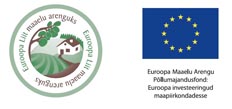 LINDUDE SÖÖTMINE. OLULISED ASPEKID.ENERGIATARVELIHAKANAD (broilerite tootmise põhikari)Ad libitum tarbivad energiat 30–50% rohkem kui vaja elatuseks ja optimaalseks munemiseks.Liiga tugev söötmine (energiatarbimine) vähendab munatoodangut, munakoore kvaliteeti, munade viljastamist ja inkubatsioonitulemusi. Piiratud söötmine nii üleskasvatamis- kui ka munemisperioodil suurendab inkubatsioonikõlbulike munade arvu ja seda ka munemisperioodi hilisemas faasis.Piiratud söötmine aitab pikendada viljastatud munade saamise perioodi. Lihakanade söödaratsiooni peaks vähendama varsti pärast seda kui nad on saavutanud oma munemise maksimumi (maksimaalse munamassi).ENERGIAVAJADUS mõjutab keskkonnatemperatuur.20 ⁰C → 15 ⁰C   +25...30 kcal/päevas (kääbused, normaalkaalus);20 ⁰C → 25 ⁰C   - 20...25 kcal/päevas.PIDAMISSÜSTEEMPuurispidamisel on energiavajadus 5…8% väiksem võrreldes põrandal peetavate kanadega.TÄHTIS on ka ventilatsioon, puuri suurus ja lindude sulgimine.BROILERSUGUKANADE ENERGIATARVE  2400–3000kcal/kg.ÜLESKASVATAMISPERIOODIL MADALAL ENERGIATASEMEL peetud lindudel lükkub suguorganite areng edasi ja suurendab munemisperioodil munetud munade massi.Munemisperioodi madalal energiatasemel peetud lindudelt on saadud suuremaid mune, munadest koorunud tibud on suurema massiga, nende kasvukiirus on suurem ja suremus väiksem.Sööda piiramine võib põhjustada suuremat veetarbimist, keskkonnas olevate esemete nokkimist, aktiivsuse tõusu, vere kortikasteroolisisalduse tõusu. Lindude apluse korral soovitatakse kasutada suurema toorkiusisaldusega ja väikema energiasisaldusega sööta, et lindudel ei oleks näljatunnet. RASVVastuoluline toitefaktor.2,25× rohkem energiat kui süsivesikud.Rasva kasutamise efektiivsus on suurem, eriti keharasva moodustamisel.Rasva ainevahetus produtseerib vähem soojust kui valgu ja süsivesikute seedimisel (oluline soojusstressi korral).Taimsete rasvade (linoolhapet sisaldavad) puudus võib olla väikeste munade põhjuseks. Rasvade lisamine muudab sööda isupärasemaks.Rasvhappeline koostis mõjutab sperma kvaliteeti, munade viljastatust ja vastkooruvate tibude kvaliteeti.PROTEIINTähtis on eelkõige aminohapete sisaldus, üldproteiini sisaldus võib olla väheeinformatiivne.Olulised asendamatud aminohapped, mida tuleks ratsiooni koostamisel arvestada: lüsiin, metioniin ja tsüstiin, treoniin, trüptofaan, arginiin, valiin, isoleutsiin. Juhul, kui arvestatakse ainult lüsiini, metioniini ja treoniini, peab sööda proteiinisisaldus olema vähemalt minimaalsel tasemel.PROEIINI, AMINOHAPETE ja ENERGIA SUHELiiga suur proteiini ja energia suhe põhjustab reproduktiivhäireid, proteiini liigne tarbimine alandab viljakust.Optimaalne: 54...56 g/1000 kcal kohta (kanad); kääbuskanadel 59...62 g/1000 kcal.2750 kcal/15% proteiinisisaldus.  MINERAALAINEDErinevalt muna energia- ja proteiinisisaldusest sõltub vitamiinide ja mineraalainete sisaldus munas otseselt kana söödast, nende liig või tasakaalustamatus võib mõjutada hautamistulemusi, tibude elujõudu ning nende kasvu.Munade vitamiini- ja mineraalidesisaldus võib tugevasti varieeruda. Premiksite kasutamine nõuab nende korralikku segamist söödaga, min kogus 3kg/1000 kg kohta.  